от «__24_»__08_ 2021                                                                                                     №120___станица СтаронижестеблиевскаяОб обеспечении сохранности линий и сооружений связи  на территории Старонижестеблиевского сельского поселения Красноармейского района	В целях обеспечения бесперебойного действия средств связи ПАО «МТС» и предупреждений аварий на подземных коммуникациях связи и во исполнение требований Правил охраны линий и сооружений связи РФ, утвержденных постановлением Правительства РФ от 9 июня 1995 года № 578, на основании Устава Старонижестеблиевского сельского поселения                                Красноармейского района   п о с т а н о в л я ю:	1. Юридическим и физическим лицам, предприятиям и организациям всех форм собственности запретить осуществление земляных работ без согласования предприятиями связи и получения в администрации Старонижестеблиевского сельского поселения Красноармейского района разрешения на осуществление земляных работ.	2. Заместителю главы Старонижестеблиевского сельского поселения Красноармейского района Черепанова Е.Е. строго следить за соблюдением ордерной системы по осуществлению земляных работ Нимченко А.С. на территории Старонижестеблиевского сельского поселения Красноармейского района.	3. Запретить выдачу ордера (разрешения) на осуществление земляных работ  юридическим и физическим лицам, предприятиям и организациям всех форм собственности без согласования с предприятиями связи:	1) «Современные телекоммуникации – Юг», г. Краснодар, ул. Фёдора Лузана, 19, офис, 17. 	4. Главному специалисту по земельным отношениям администрации Старонижестеблиевского сельского поселения Красноармейского района Нимченко А.С., в согласовании отвода земель под строительство, сельскохозяйственные угодья, огородные и садовые участки и другие цели, не осуществлять без письменного согласования с предприятиями связи. 	5. Руководителям предприятий, организаций оказывать содействие предприятию связи в проведении работы по обеспечению сохранности коммуникаций связи: своими приказами назначить ответственных лиц по согласованию и 2осуществлению земляных работ, определять порядок осуществления земляных работ в охранной зоне кабельной связи, выдавать необходимые сведения для проведения охранно-предупредительной работы (наличие землеройной техники, планов работ в районах прохождения кабельной связи, списков механизаторов и инженерно-технических работников).        	6. Любым предприятиям и организациям, независимо от вида собственности, физическим лицам по первому требованию предприятия связи прекращать все работы до устранения причин, угрожающих коммуникациям связи.        7. Настоящее постановление разместить на официальном сайте администрации Старонижестеблиевского сельского поселения Красноармейского района в информационно - телекоммуникационной сети «Интернет»  snsteblievskaya.ru.	8. Контроль за выполнением настоящего распоряжения возложить на заместителя главы Старонижестеблиевского сельского поселения Красноармейского района Е.Е. Черепанову.	9. Постановление вступает в силу со дня его подписанияГлава Старонижестеблиевскогосельского поселения                                                           Красноармейского района                                                                         В.В. Новак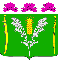 АДМИНИСТРАЦИЯСТАРОНИЖЕСТЕБЛИЕВСКОГО СЕЛЬСКОГО ПОСЕЛЕНИЯКРАСНОАРМЕЙСКОГО РАЙОНАПОСТАНОВЛЕНИЕ